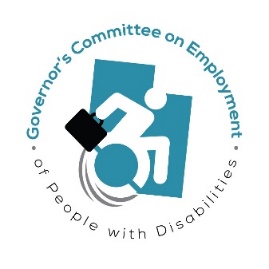 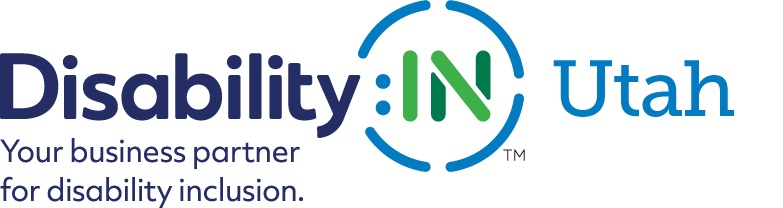 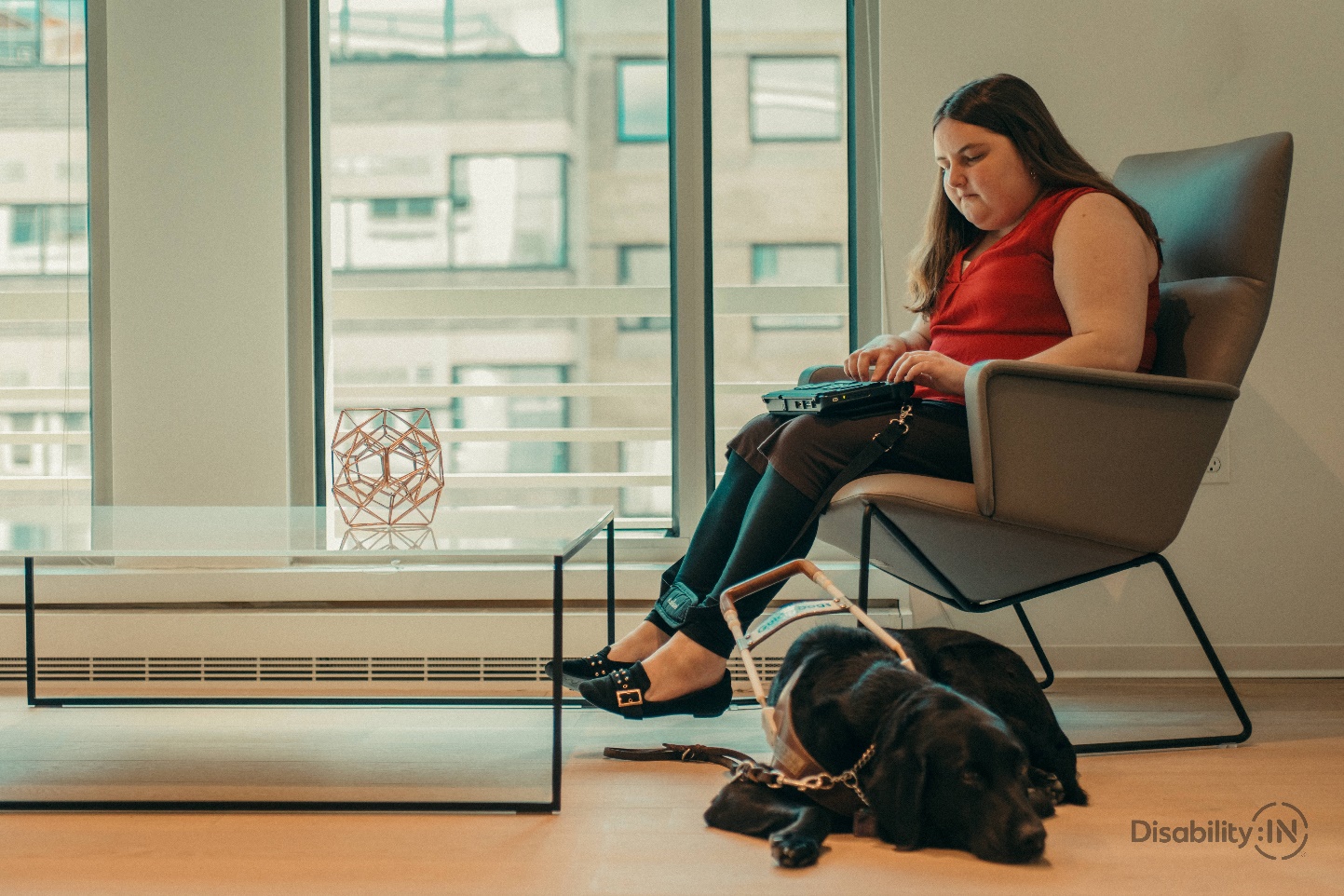 Application open for $500 Walmart Golden Key Scholarship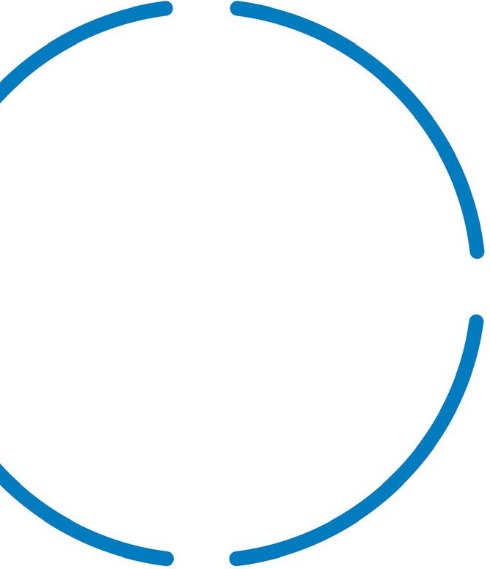 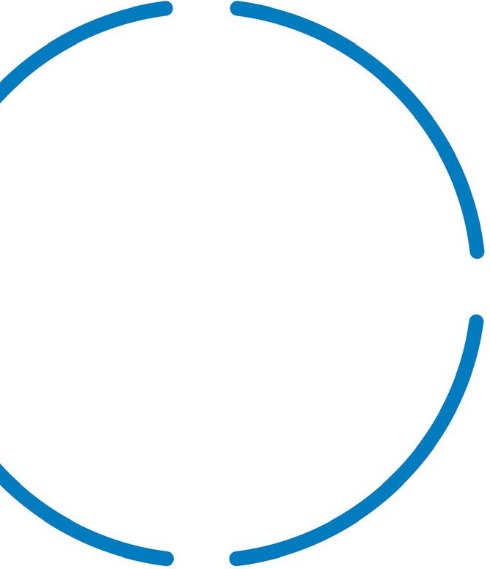 Eligible students are Utah residents between 17-21 years old with a disability Disability must be verified by a qualified professional, mental health provider, or medical professional. Eligible students must be receiving, or have received their High School Diploma, GED, or Certificate of Completion and be transitioning or transitioned to other education program after High School.  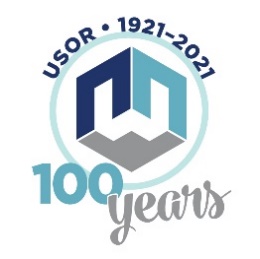 Email leahlobato@utah.gov with questions or accommodation requests. 